																																																													--------------PUBLIC SERVICE ANNOUNCEMENT--------------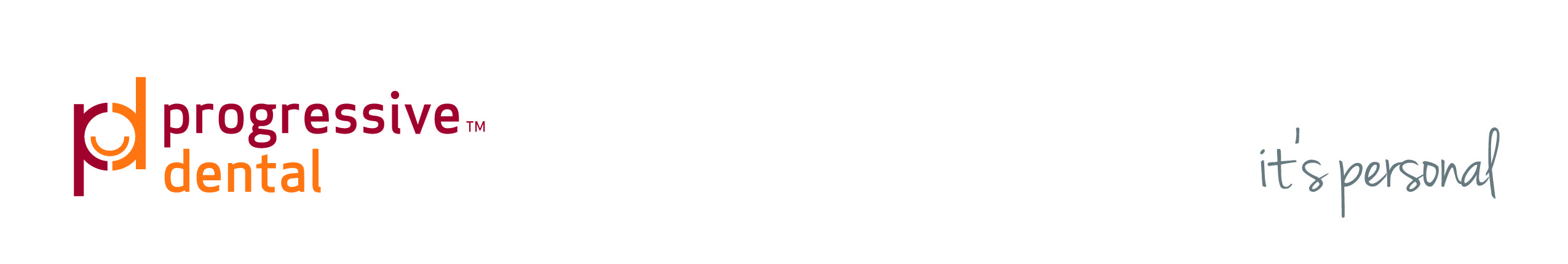 Doctors with a HeartSeptember 22, 2018, 8am to 12:00 noon, the 23rd annual Doctors with a Heart Day will be held at the following locations:Progressive Dental, 1113 US Rt 11, Kirkwood, NY 13795   607-722-5464Progressive Dental, 565 Hooper Rd., Endwell, NY   607-754-2273Progressive Dental of Norwich, 101 S. Broad St., Norwich, NY   607-334-8666                                                                                           Progressive Dental of Montrose, 57 Public Avenue, Montrose, PA   570-278-1186Those with urgent dental needs who have no money, job, means of welfare health care or health insurance are invited to visit one of the above locations for free dental care. Any questions, please contact -
Michelle Parker @ Progressive Dental, 607-722-5464 